ЗАКЛЮЧЕНИЕСчетной палаты муниципального района Клявлинский Самарской областипо результатам экспертно-аналитического мероприятия«Внешняя проверка отчета об исполнении бюджета сельского поселения Борискино-Игар муниципального района Клявлинский Самарской области за полугодие 2023 года»  ст. Клявлино                                                                                             от 16.08.2023 г.Заключение по результатам экспертно-аналитического мероприятия «Внешняя проверка отчета об исполнении бюджета сельского поселения Борискино-Игар муниципального района Клявлинский Самарской области за полугодие 2023 года» (далее - Заключение) подготовлено Счетной палатой муниципального района Клявлинский Самарской области в соответствии с требованиями пункта 2 статьи 157, статьи 264.2, 268.1 Бюджетного кодекса Российской Федерации, статьи 8 Положения «О Счетной палате муниципального района Клявлинский Самарской области», утвержденного решением Собрания представителей муниципального района Клявлинский Самарской области от 29.10.2021 года №91, Соглашения о передаче Счетной палате муниципального района Клявлинский Самарской области полномочий контрольно-счетного органа сельского поселения по осуществлению внешнего муниципального финансового контроля от 08.02.2023 года, Стандарта внешнего муниципального финансового контроля «Проведение оперативного (текущего) контроля за ходом исполнения местного бюджета», пункта 1.21. плана работы Счетной палаты муниципального района Клявлинский Самарской области на 2023 год, приказа Председателя Счетной палаты муниципального района Клявлинский Самарской области от 04.08.2023 года № 48 «О проведении экспертно-аналитического мероприятия «Внешняя проверка отчета об исполнении бюджета сельского поселения Борискино-Игар муниципального района Клявлинский Самарской области за полугодие 2023 года».1. Общие положенияСогласно пункту 5 статьи 264.2 Бюджетного кодекса Российской Федерации отчет об исполнении местного бюджета за 1-й квартал, полугодие и 9 месяцев текущего финансового года утверждается местной администрацией и направляется в соответствующий законодательный (представительный) орган и созданный им орган внешнего государственного (муниципального) финансового контроля. Отчет с приложениями по отдельным показателям исполнения бюджета за полугодие 2023 года утвержден постановлением Администрации сельского поселения Борискино-Игар муниципального района Клявлинский Самарской области (далее сельское поселение) от 14.07.2023 г. № 34 и представлен в Счетную палату муниципального района Клявлинский Самарской области (вход. №.131 от 04.08.2023г.).Заключение подготовлено по результатам оперативного анализа и контроля за организацией исполнения бюджета сельского поселения в 2023 году, отчетности об исполнении бюджета за полугодие 2022 года, за полугодие 2023 года.2. Общая характеристика исполнения бюджета сельского поселенияза полугодие 2023 года	По итогам за полугодие 2023 года бюджет сельского поселения исполнен по доходам в сумме 4 035,864 тыс. рублей, или 34,1 % к утвержденному годовому плану, расходам – в сумме 3 973,762 тыс. рублей, или 33,2 % к годовым назначениям уточненной бюджетной росписи, с превышением доходов над расходами в сумме 62,102 тыс. рублей.3. Исполнение доходной части бюджета сельского поселения  за полугодие 2023 годаИсполнение бюджета сельского поселения за полугодие 2023 года по доходам составило 4 035,864 тыс. рублей или 34,1 % от утвержденных годовых назначений. По сравнению с аналогичным периодом 2022 года объем доходов в суммовом выражении уменьшился на 120,973 тыс. рублей или на 2,9 %. Данные по поступлению доходов в бюджет сельского поселения отражены в таблице №1: Таблица №1 (тыс. рублей)Налоговые и неналоговые доходы поступили в сумме 2 540,218 тыс. рублей или 45,4 % от плана. По сравнению с аналогичным периодом 2022 года увеличение доходов составило 1 743,006 тыс. рублей или на 218,6 %.       Налоговые доходы составили 867,995 тыс. рублей или 35,2 % от годовых назначений. По сравнению с аналогичным периодом 2022 года, налоговые поступления увеличились на 9,9 % или в общей сумме на 78,403 тыс. рублей, в том числе:- акцизы по подакцизным товарам (продукции)производимым на территории РФ на 28,443 тыс. рублей или на 6,0 %;- единый сельскохозяйственный налог на 125,574 тыс. рублей или на 100,0 %. Уменьшились поступления:- налог на доходы физических лиц на 18,688 тыс. рублей или на 9,6 %;- земельный налог на 27,567 тыс. рублей или на 36,2 %;- налог на имущество физических лиц на 29,359 тыс. рублей или в 70,6 %.              Исполнение плановых назначений по неналоговым доходам составило 53,4 % от утвержденной суммы или 1 672,223 тыс. рублей. По сравнению с аналогичным периодом 2022 года данный показатель увеличился на 1 664,603 тыс. рублей или на 21 845,2 %.	Безвозмездные поступления из других уровней бюджетов были исполнены в сумме 1 495,646 тыс. рублей или 23,9 %, от утвержденной суммы (6 248,796 тыс. рублей), и на 1 863,979 тыс. рублей меньше значения за аналогичный период 2022 года.         Наибольший удельный вес в структуре доходов в 2023 году сельского поселения составляют налоговые и неналоговые доходы, которые составили 62,9 % (в 2022 г. – 19,2 %), безвозмездные поступления 37,1 %, (в 2022 г. – 80,8 %).             Доходы бюджета сельского поселения, исчисленные в соответствии со статьей 47 Бюджетного кодекса Российской Федерации (без субвенций) составили 3 978,324 тыс. рублей при утвержденном значении 11 733,147 тыс. рублей и исполнены на 33,9 %. По сравнению с аналогичным периодом 2022 года (4 109,237 тыс. рублей) данный показатель уменьшился на 130,913 тыс. рублей или на 3,2 %.             По итогам отчетного периода, исполнение бюджета сельского поселения по доходам осуществлялось в соответствии с требованиями статьи 218 Бюджетного кодекса Российской Федерации. Уменьшение поступлений общей суммы доходов в отчетном периоде по сравнению с аналогичным периодом 2022 года составило 120,973 тыс. рублей или на 2,9 %, и было обусловлено уменьшением поступления безвозмездных поступлений на 1 863,979 тыс. рублей на (55,5 %). 4. Исполнение расходной части бюджета сельского поселения           Объем расходов за полугодие 2023 года составил 3 973,762 тыс. рублей, по сравнению с полугодием 2022 года уменьшился на 565,539 тыс. рублей или на 12,5 %. Плановые назначения отчетного периода исполнены на 33,2 %.  Основные показатели исполнения бюджета по расходам отражены в таблице №2:Таблица №2 (тыс. рублей)Финансирование бюджетных ассигнований по разделам и подразделам бюджетной классификации осуществлялось в отчетном периоде не равномерно. Выше среднего уровня (33,2 %) профинансированы бюджетные ассигнования по разделам:- 1100 «Физическая культура и спорт» - 100,0 %; - 0700 «Образование» - 100 %;            - 1000 «Социальная политика» - 66,4 %;            - 0100 «Общегосударственные вопросы» - 54,6 %;- 0400 «Национальная экономика» - 49,5 %;- 0800 «Культура, кинематография» - 43,3 %;- 0200 «Национальная оборона» - 39,4 %.По сравнению с аналогичным периодом 2022 года расходы уменьшились по разделам:«Общегосударственные вопросы» на 44,469 тыс. рублей или на 3,3 %; «Национальная экономика» на 200,403 тыс. рублей или на 28,9 %;«Жилищно-коммунальное хозяйство» на 51,814 тыс. рублей или на 12,8 %;«Образование» на 81,039 тыс. рублей или на 74,9 %;«Культура, кинематография» на 207,336 тыс. рублей или на 12,3 %;«Физическая культура и спорт» на 42,702 тыс. рублей или на 34,7 %.увеличились по разделам:«Национальная оборона» на 3,154 тыс. рублей или на 7,5 %;«Национальная безопасность и правоохранительная деятельность» на 18,306 тыс. рублей или на 30,5 %; «Социальная политика» на 40,764 тыс. рублей или на 52,9 %. 	В отчетном периоде бюджет сельского поселения исполнялся по 16 видам (КОСГУ) расходов из утвержденных 20.             Наибольший удельный вес – 39,2 % занимают «Иные закупки товаров, работ и услуг для обеспечения государственных (муниципальных) нужд» - 1 559,601 тыс. рублей (код 240), на «Фонд оплаты труда государственных (муниципальных) органов и взносы по обязательному социальному страхованию» - 701,925 тыс. рублей или 17,7 % (код 121), на «Иные межбюджетные трансферты» приходится – 642,489 тыс. рублей или 16,2 % (код 540), на «Фонд оплаты труда казенных учреждений и взносы по обязательному социальному страхованию» - 545,972 тыс. рублей или 13,7 % (код 111), на «Взносы по обязательному социальному страхованию на выплаты денежного содержания и иные выплаты работникам государственных (муниципальных) органов» - 217,098 тыс. рублей или 5,5 % (код 129),  на «Взносы по обязательному социальному страхованию на выплаты по оплате труда работников и иные выплаты работникам учреждений» - 180,800 тыс. рублей или 4,5 % (код 119).5. Исполнение муниципальных программ.Общий объем бюджетных ассигнований на реализацию 2-х муниципальных программ сельского поселения на 2023 год утвержден в сумме 11 880,563 тыс. рублей, что составляет 99,2 % от общего объема утвержденных расходов бюджета. Исполнение программных расходов за полугодие 2023 года составило 3 973,762 тыс. рублей или 33,4 % годового назначения.            Сведения об исполнении расходов в разрезе муниципальных программ представлены в таблице №3Таблица №3 (тыс. рублей)            Общий объем неисполненных бюджетных ассигнований по всем муниципальным программам и непрограммным направлениям деятельности составил 8 006,801 тыс. рублей или 66,8 %.6. Резервные фонды            Решением Собрания представителей сельского поселения Борискино-Игар муниципального района Клявлинский Самарской области от 28.12.2022г. №27 «О бюджете сельского поселения Борискино-Игар муниципального района Клявлинский Самарской области на 2023 год  и плановый период 2024 и  2025 годов» резервный фонд утвержден в сумме 50,000 тыс. рублей, что соответствует пункту 3 статьи 81 Бюджетного кодекса Российской Федерации, согласно которому размер резервных фондов исполнительных органов государственной власти (местных администраций) не может превышать 3% общего объема расходов. Исполнение по расходованию резервного фонда составило 0,000 тыс. рублей. Средства резервного фонда не были израсходованы в связи с отсутствием в течение полугодия 2023 года чрезвычайной ситуации.7. Муниципальный долгМуниципальный долг сельского поселения на 2023 год, Решением Собрания представителей сельского поселения Борискино-Игар муниципального района Клявлинский Самарской области от 28.12.2022г. № 27 «О бюджете сельского поселения Борискино-Игар муниципального района Клявлинский Самарской области на 2023 год и плановый период 2024 и 2025 годов» не устанавливался.8. Анализ дебиторской и кредиторской задолженности            Согласно данным Сведений по дебиторской и кредиторской задолженности (ф. 0503169) по состоянию на 01.07.2023 года имеется дебиторская задолженность в общей сумме 6 521,034 тыс. рублей, задолженность на 01.07.2023 года по сравнению на 01.01.2023 года увеличилась на 5 180,538 тыс. рублей, в том числе просроченная дебиторская задолженность в сумме 1 299,436 тыс. рублей.                В состав текущей дебиторской задолженности по состоянию на 01.07.2023 года также входит:            -  счет № 0. 205.11.000 «Расчеты с плательщиками налогов» - 1 316,569 тыс. рублей (налог на имущество физических лиц, земельный налог с организаций и физических лиц);            - счет № 0. 205.21.000 «Расчеты по доходам от операционной аренды» - 2,631 тыс. рублей (доходы от сдачи в аренду имущества, находящегося в оперативном управлении органов управления сельских поселений и созданных ими учреждений (за исключением имущества муниципальных бюджетных и автономных учреждений);            - счет № 0. 205.23.000 «Расчеты по доходам от платежей при пользовании природными ресурсами» – 1 448,684 тыс. рублей (доходы, получаемые в виде арендной платы, а также средства от продажи права на заключение договоров аренды за земли, находящиеся в собственности сельских поселений (за исключением земельных участков муниципальных бюджетных и автономных учреждений);            - счет № 0. 205.51.000 «Расчеты по поступлениям текущего характера от других бюджетов бюджетной системы Российской Федерации» - 3 753,150 тыс. рублей (прочие межбюджетные трансферты, передаваемые бюджетам сельских поселений, субвенции бюджетам сельских поселений на осуществление первичного воинского учета органами самоуправления поселений, муниципальных и городских округов, дотации бюджетам сельских поселений на выравнивание бюджетной обеспеченности из бюджетов муниципальных районов).            По состоянию на 01.07.2023 года: кредиторская задолженность составила 551,121 тыс. рублей. Объем кредиторской задолженности по сравнению с началом года уменьшился на 220,923 тыс. рублей. Просроченная кредиторская задолженность отсутствует.            Наибольший удельный вес в общей сумме кредиторской задолженности по состоянию на 01.07.2023 года составляют расчеты по принятым обязательствам (счет № 0.302.00.000) в сумме 409,836 тыс. рублей или 74,4 % от общей суммы задолженности в том числе:            -  счет № 0. 302. 11. 000 «Расчеты по заработной плате» - 92,051 тыс. рублей;            -  счет № 0. 302. 23. 000 «Расчеты по коммунальным услугам» - 66,391 тыс. рублей (задолженность за газ, транспортировку газа, отопление, водоснабжение);            - счет № 0. 302. 25. 000 – 155,838 тыс. рублей (дератизация, ТКО, поверка сигнализатора загазованности, заправка картриджа, обслуживание пожарной сигнализации, опашка, уборка и вывоз мусора, взносы на кап. ремонт);            - счет № 0. 302. 26. 000 – 14,604 тыс. рублей (задолженность за предрейсовый медосмотр, обслуживание пожарной машины);            - счет № 0. 302. 34. 000 – 80,952 тыс. рублей (задолженность за ГСМ, хозтовары, строительные товары).  Кредиторская задолженность на 01.07.2023 года по другим счетам составила 141,285 тыс. рублей или 25,6 % от общей суммы задолженности в том числе:  - счет № 0.205. 11. 000 – 43,454 тыс. рублей (расчеты с плательщиками налогов);  - счет № 0.303. 00. 000 – 97,831 тыс. рублей (страховые взносы).    Остаток по счету № 0.401.40.000 «доходы будущих периодов» составляет 1 522,434 тыс. рублей.9.  Выводы           1. Отчет об исполнении бюджета сельского поселения за полугодие 2023 года направлен в Счетную палату муниципального района Клявлинский Самарской области Администрацией сельского поселения Борискино-Игар муниципального района Клявлинский Самарской области в соответствии пунктом 5 статьи 264.2 Бюджетного Кодекса Российской Федерации.2. Бюджет сельского поселения за полугодие 2023 года исполнен:            по доходам –  4 035,864 тыс. рублей или на 34,1 % от утвержденного годового бюджета;            по расходам – 3 973,762 тыс. рублей или на 33,2 % от утвержденного годового бюджета;            с профицитом –  62,102 тыс. рублей.3. При проверке соответствия бюджетных назначений, утвержденных решением Собрания представителей сельского поселения Борискино-Игар муниципального района Клявлинский Самарской области бюджетным назначениям, отраженным в квартальном отчете, расхождений с формой 0503117 «Отчет об исполнении бюджета» не выявлено.4. Бюджет сельского поселения формировался преимущественно за счет налоговых и неналоговых поступлений. Доля налоговых и неналоговых поступлений в общем объёме доходов составила 2 540,218 тыс. рублей или 62,9 %, доля безвозмездных поступлений составила 1 495,646 тыс. рублей или 37,1 %. При уточненных бюджетных назначениях в размере 5 599,421 тыс. рублей налоговые и неналоговые доходы исполнены на 45,4 %.  5. Производственный анализ исполнения безвозмездных поступлений бюджета за полугодие 2023 года показывает, что поступления составили 1 495,646 тыс. рублей или 23,9 % к уточненным плановым назначениям (6 248,796 тыс. рублей).6. При утвержденных бюджетных назначениях в размере 11 980,563 тыс. рублей, исполнение бюджета по расходам составило 3 973,762 тыс. рублей или 33,2 % от бюджетных назначений. Неисполненные бюджетные ассигнования составили 8 006,801 тыс. рублей.7. В структуре расходов отчета об исполнении бюджета сельского поселения за полугодие 2023 года наибольший удельный вес занимают следующие направления расходов:1. Культура и кинематография - 37,3 % или 1 483,624 тыс. рублей;2. Общегосударственные вопросы - 32,6 % или 1 295,083 тыс. рублей;  3. Национальная экономика - 12,4 % или 494,049 тыс. рублей;4. Жилищно-коммунальное хозяйство – 8,9 % или 351,696 тыс. рублей;Ниже других подразделов функциональной классификации расходов бюджета исполнены расходы по подразделам:1. Образование – 27,221 тыс. рублей или 0,7 %.8. Кассовое исполнение бюджета сельского поселения по расходам, предусмотренным на реализацию муниципальных программ составило 3 973,762 тыс. рублей или 33,2 % сводной бюджетной росписи. 9. По состоянию на 01.07.2023 года дебиторская задолженность (за исключением счетов бюджетного учета № 0. 205. 51. 000 «Расчеты по поступлениям текущего характера от других бюджетов бюджетной системы Российской Федерации» составила 2 767,884 тыс. рублей и увеличилась на 1 427,388 тыс. рублей или на 106,5 %. 10. По состоянию на 01.07.2023 года кредиторская задолженность составила 551,121 тыс. рублей и уменьшилась на 220,923 тыс. рублей по сравнению с началом года или на 28,6 %.Наибольший объем кредиторской задолженности сложился в основном по счету:счет № 0. 302. 00. 000 «Расчеты по принятым обязательствам» составил 409,836 тыс. рублей или 74,4 % общего объема кредиторской задолженности.            11. Исполнение по расходованию резервного фонда составило 0,000 тыс. руб. Средства резервного фонда не были израсходованы в связи с отсутствием в полугодии 2023 года чрезвычайной ситуации.             12. Муниципальный долг сельского поселения, решением о бюджете на 2023 год не устанавливался.10. Предложения:            1. Собранию представителей сельского поселения Борискино-Игар муниципального района Клявлинский Самарской области:            - принять к сведению отчет об исполнении местного бюджета за полугодие 2023 года.            2. Направить Заключение по результатам экспертно-аналитического мероприятия «Внешняя проверка отчета об исполнении бюджета сельского поселения Борискино-Игар муниципального района Клявлинский Самарской области за полугодие 2023 года» Главе сельского поселения Борискино-Игар муниципального района Клявлинский Самарской области.ПредседательСчетной палаты муниципального района Клявлинский Самарской области                                                                              Л.Ф. Синяева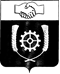 СЧЕТНАЯ ПАЛАТАМУНИЦИПАЛЬНОГО РАЙОНА КЛЯВЛИНСКИЙСАМАРСКОЙ ОБЛАСТИ446960, Самарская область, Клявлинский район, ст. Клявлино, ул. Октябрьская д. 60, тел.: 2-10-64, e-mail: spklv@yandex.comНаименование показателяИсполненополугодие 2022 2023 год2023 год2023 годПолугодие 2023 кполугодие 2022 %Отклонениеполугодие 2023  иполугодие 2022Наименование показателяИсполненополугодие 2022 План на годИсполненополугодие 2023% исполненияПолугодие 2023 кполугодие 2022 %Отклонениеполугодие 2023  иполугодие 2022Налоговые и неналоговые доходы797,2125 599,4212 540,21845,4318,6+ 1 743,006Налоговые поступления789,5922 469,370867,99535,2109,9+ 78,403Налог на доходы физических лиц195,623480,180176,93536,890,4- 18,688Акцизы по подакцизным товарам (продукции), производимым на территории РФ476,274926,190504,71754,5106,0+ 28,443Единый сельскохозяйственный налог0,000156,000125,57480,50,0+ 125,574Налог на имущество физических лиц41,585137,00012,2268,929,4- 29,359Земельный налог 76,110770,00048,5436,363,8- 27,567Неналоговые поступления7,6203 130,0511 672,22353,421 945,2+ 1 664,603Доходы, получаемые в виде арендной платы, а также средства от продажи права на заключение договоров аренды за земли , находящиеся в собственности сельских поселений (за исключением  земельных участков муниципальных  бюджетных и автономных учреждений)0,0003 111,7631 663,07953,40,0+ 1 663,079Доходы  от сдачи в аренду имущества, находящегося  в оперативном управлении органов управления  сельских поселений и созданных ими учреждений (за исключением  имущества муниципальных бюджетных и автономных учреждений)7,62018,2889,14450,0120,0+ 1,524Безвозмездные поступления3 359,6256 248,7961 495,64623,944,5- 1 863,979Дотации на выравнивание бюджетной обеспеченности3 312,0254 806,3191 438,10629,943,4- 1 873,919Субвенции бюджетам сельских поселений на осуществление первичного воинского учета на территориях, где отсутствуют военные комиссариаты47,600115,07057,54050,0120,9+ 9,940Прочие субсидии  бюджетам сельских поселений 0,0001 000,0000,0000,00,00,000Прочие межбюджетные трансферты, передаваемые бюджетам сельских поселений0,000327,4070,0000,00,00,000Итого 4 156,83711 848,2174 035,86434,197,1- 120,973Итого без субвенций4 109,23711 733,1473 978,32433,996,8- 130,913 Р РПНаименование показателяИсполненополугодие 2022 г.2023 год2023 год2023 годОтклон. полугодие 2023 г. иполугодие 2022 г.Полугодие 2023  полугодие 2022 . % Р РПНаименование показателяИсполненополугодие 2022 г.План на годИсполненополугодие 2023 г.% исполн.Отклон. полугодие 2023 г. иполугодие 2022 г.Полугодие 2023  полугодие 2022 . %0100Общегосударственные вопросы1 339,5522 371,7831 295,08354,6- 44,46996,70200Национальная оборона42,234115,07045,38839,4+3,154107,50300Национальная безопасность и правоохранительная деятельность59,993266,89578,29929,3+ 18,306130,50400Национальная экономика694,452998,001494,04949,5- 200,40371,10500Жилищно-коммунальное хозяйство403,5104 517,430351,6967,8- 51,81487,20700Образование108,26027,22127,221100,0- 81,03925,10800Культура, кинематография1 690,9603 426,0411 483,62443,3- 207,33687,71000Социальная политика77,124177,608117,88866,4+ 40,764152,91100Физическая культура и спорт123,21680,51480,514100,0- 42,70265,3ИТОГО4 539,30111 980,5633 973,76233,2- 565,53987,5Наименование программыУтвержденные бюджетные назначения на2023 годИсполнено, полугодие 2023 годаПроцент исполнения, (%)Муниципальная программа «Модернизация и развитие автомобильных дорог общего пользования местного значения в границах населенных пунктов сельского поселения Борискино-Игар муниципального района Клявлинский Самарской области на 2018-2025 годы»998,001494,04949,5Муниципальная программа «Развитие органов местного самоуправления и решение вопросов местного значения сельского поселения Борискино-Игар муниципального района Клявлинский Самарской области на 2018-2025 годы»10 882,5623 479,71332,0Итого по программам  99,2 %11 880,5633 973,76233,4Непрограммные направления расходов местного бюджета100,0000,0000,0Всего расходов11 980,5633 973,76233,2